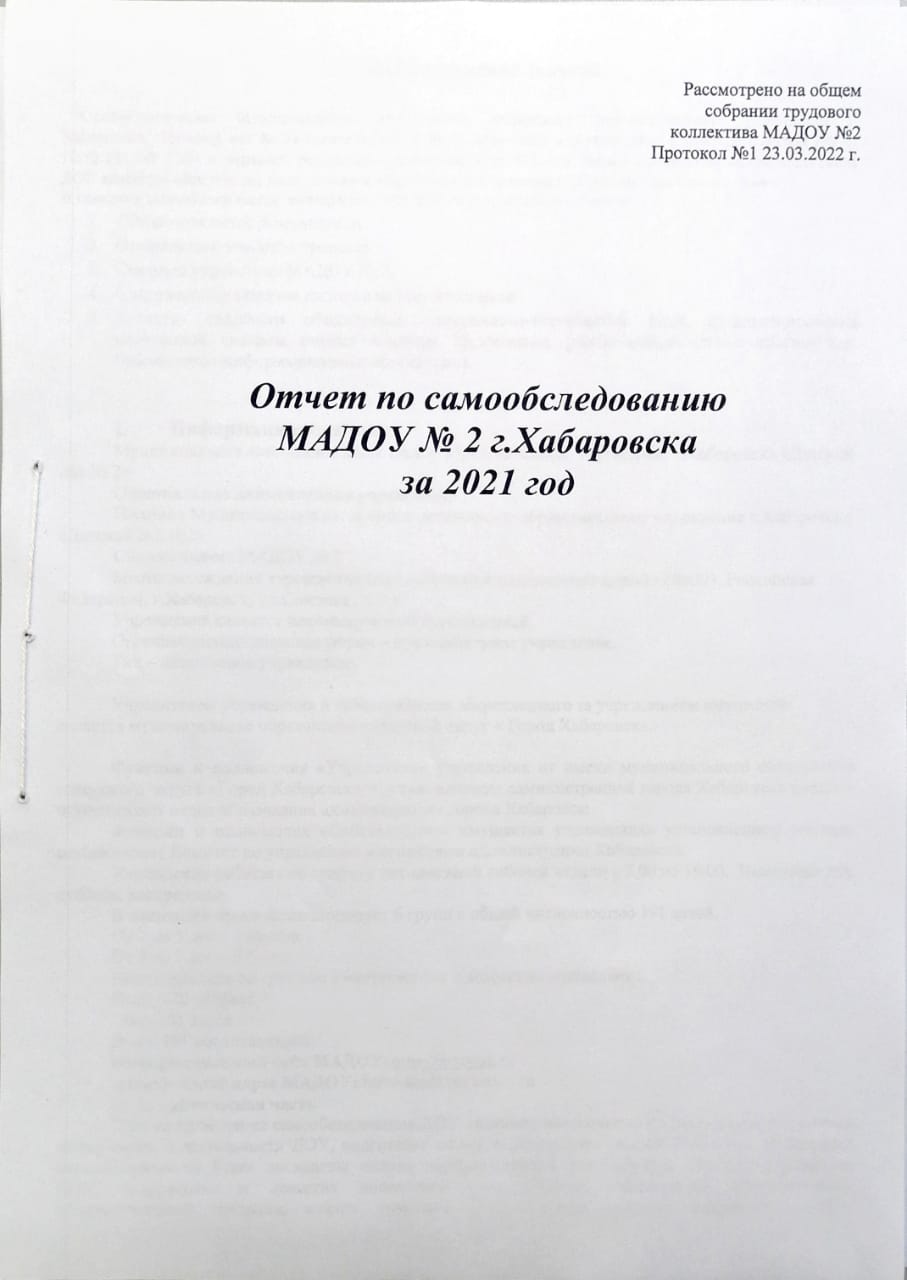 Аналитическая записка.     Самообследование Муниципального автономного дошкольного образовательного учреждения г. Хабаровска «Детский сад № 2» (далее МАДОУ № 2) проведено в соответствии с приказом МОиН РФ от 10.12.2013No 1324 и отражает результаты деятельности за 2021год. Целью проведения самообследования ДОУ являются обеспечение доступности и открытости информации о деятельности детского сада. В процессе самообследования деятельности МАДОУ № 2 проводилась оценка:Образовательной деятельностиОрганизации учебного процессаСистемы управления МАДОУ № 2; Содержания и качества подготовки воспитанниковКачества кадрового обеспечения, материально-технической базы, функционирования внутренней системы оценки качества образования, учебно-методического обеспечения, библиотечно-информационного обеспечения.Информационная частьМуниципальное автономное дошкольное образовательное учреждение г.Хабаровска «Детский сад № 2»Официальное наименование учреждения :Полное : Муниципальное автономное дошкольное образовательное учреждение г.Хабаровска «Детский сад №2»Сокращенное: МАДОУ № 2Место нахождения учреждения (юридический и фактический адрес) : 680003, Российская Федерация, г.Хабаровск, ул.Союзная , д.7 аУчреждение является некоммерческой организацией.Организационно-правовая форма – муниципальное учреждение.Тип – автономное учреждение.Учредителем учреждения и собственником закрепленного за учреждением имущества является муниципальное образование городской округ « Город Хабаровск».Функции и полномочия «Учредителя» учреждения от имени муниципального образования городского округа «Город Хабаровск» в установленном администрацией города Хабаровска порядке осуществляет отдел образования администрации города Хабаровск.Функции и полномочия «Собственника» имущества учрежденияв установленном порядке осуществляет Комитет по управлению имуществом администрации Хабаровска.Учреждение работает по графику пятидневной рабочей недели с 7.00 до 19.00.  Выходные дни суббота, воскресенье.В настоящее время функционирует 6 групп с общей численностью 191 детей.От 2 до 3 лет – 1 группаОт 3 до 7 лет – 5 групп.Наполняемость по группам в соответствии с возрастом составляет :Ясли – 30 ребенка  сад- 161 детей Всего 191 воспитанников.        Информационный сайт МАДОУ: http://madou2.ruЭлектронный адрес МАДОУ: habdetsad2@yandex.ruII. Аналитическая часть.Целями проведения самообследования ДОУ являются обеспечение доступности и открытости информации о деятельности ДОУ, подготовка отчета о результатах самообследования. В процессе самообследования были проведены оценка образовательной деятельности, системы управления ДОУ, содержания и качества подготовки воспитанников, организация воспитательно-образовательного процесса, анализ движения воспитанников, качества кадрового, учебно-методического, библиотечно-информационного обеспечения, материально-технической базы, функционирования  внутренней системы оценки качества образования, анализ показателей деятельности ДОУ. Анализ показателей деятельности свидетельствует о хорошей результативности ДОУ в предоставлении образовательных услуг.II. Результаты  анализа показателей деятельности.Оценка образовательной деятельностиВ ДОУ созданы организационно-методические условия для решения задач по охране жизни и укрепления здоровья детей; обеспечения интеллектуального, личностного и физического развития ребенка; приобщения детей к общечеловеческим ценностям; взаимодействия с семьей для обеспечения полноценного развития ребенка.Основная общеобразовательная программа дошкольного образования (ООПДО) ДОУ реализуется в полном объеме.Осуществление образовательного процесса с дошкольниками как организация специфически детских видов деятельности (игровой, двигательной, коммуникативной, познавательно-исследовательской, чтения (восприятия) художественной литературы, продуктивной, музыкально-художественной, трудовой)» соответствует предъявляемым требованиям.Проектирование образовательного процесса осуществляется через описание специфически детских видов деятельности. Педагоги стремятся  органично интегрировать различные виды детской деятельности в рамках  одной образовательной ситуации (темы недели, проекта).Представленные в образовательном процессе формы взаимодействия с детьми полностью соответствуют возрастным возможностям детей, учитывают детские интересы и потребности, стимулируют детей на проявление инициативности, активности и самостоятельности.Воспитатели достаточно  хорошо осведомлены  об психофизиологических особенностях детей в группе, при организации воспитательно - образовательного процесса, подборе методических пособий, игр и игровых материалов учитывают особенности психических процессов, эмоциональной и волевой сферы ребенка.   Система управления ДОУУправление МАДОУ осуществляется в соответствии с законом «Об образовании в РФ» и  Устава на основе принципов единоначалия и самоуправления.Непосредственное управление деятельностью МАДОУ осуществляет И.о. заведующий Абикова Татьяна Васильевна, образование высшее педагогическое, стаж педагогической работы – 11 лет, в данной должности – 1 год, который назначается на должность и освобождается от должности Учредителем. Заведующий осуществляет непосредственное руководство детским садом и несет ответственность за деятельность учреждения.Организационно-правовое обеспечение деятельности образовательного учреждения Предназначение МАДОУ детский сад № 2 определяется его местом в муниципальной системе образования: это дошкольное образовательное учреждение общеразвивающего вида, обеспечивающее право семьи на оказание ей помощи в воспитании и образовании детей дошкольного возраста. Все нормативные локальные акты в части содержания образования, организации образовательного процесса в учреждении имеются в наличии. Право на ведение образовательной деятельности, государственный статус Учреждения подтверждается следующими документами:Лицензия на образовательную деятельность №1718 от 23.12.2014 года, выданная Министерством образования и науки   Хабаровского края, сроком – бессрочно.Устав Учреждения утвержден управлением образования администрации г.Хабаровска 07.10.2014 г..Структура управления:Формами самоуправления дошкольного учреждения, обеспечивающими государственно-общественный порядок управления, являются Управляющий совет, педагогический совет, общее собрание трудового коллектива. Порядок выборов, деятельности органов самоуправления определяются Уставом МАДОУ и регламентируются локальными актами.Локальные акты, регламентирующие деятельность МАДОУ.Положение об управляющем советеПоложение о педагогическом советеПоложение об общем собранииПоложение о родительском собранииПоложение об оплате труда Положение о стимулирующих выплатах работникамОбразовательная программа;Положение о правилах внутреннего  трудового распорядкаИнструкции:- должностные-по охране труда и технике безопасности;-по обеспечению пожарной безопасности;Коллективный договорТрудовой договор  с работниками;Договор о взаимоотношениях между МАДОУ и родителями (законными представителями)Должностные инструкции сотрудников.Заведующий детским садом занимает место координатора стратегических направлений.Вывод: В ДОУ создана структура управления в соответствии с целями и содержанием работы учреждения.Содержание и качество подготовки воспитанниковСодержание соответствует требованиям ООПДО ДОУ и ФГОС дошкольного образования.В ДОУ реализуются современные образовательные программы и методики дошкольного образования, используются информационные технологии, создана комплексная система планирования образовательной деятельности  с учетом направленности реализуемой образовательной программы, возрастных особенностей воспитанников, которая  позволяет поддерживать качество подготовки воспитанников к школе на достаточно высоком уровне. Качество образования воспитанников определяется на основе мониторинга (диагностики развития детей). По результатам мониторинга выявлено, что,  высокие  и средние результаты показателей интегративного качества «овладевший необходимыми умениями и навыками» детей групп ДОУ находятся на стабильно среднем и высоком уровне, что являются показателем благополучного развития дошкольников и успешной образовательной работы с ними. Полученные результаты диагностического обследования позволили  уточнить направления  образовательной  работы с конкретным ребенком и выявить степень эффективности взаимодействия педагога и ребенка в рамках образовательного процесса детского сада с целью освоения основной общеобразовательной программы дошкольного образования. Необходимо отметить, что  работа педагогов по проведению мониторинга образовательной деятельности имеет положительный аспект, о чем свидетельствуют контрольные срезы, где прослеживается объективность оценки педагогами уровня усвоения детьми содержания образовательных областей. В результате анализа причин 3 % показателя низкого уровня усвоения программы детьми влияют следующие факторы:- часто болеющие дети;- нерегулярное    посещение    детьми     детского    сада  по  различным причинам;- комплектование младших групп в течение года;- наличие в группах младшего возраста детей со слаборазвитой речью;- недостаточная индивидуальная работа с детьми в течение года;- наличие педагогов со стажем работы менее 3-х лет.Все это в определенной мере сказалось на цифрах усвоения детьми программы.По образовательной области «Коммуникация» % усвоения программы составил 95%. Однако, сходя из результатов мониторинга, педагоги испытывают затруднения в организации образовательной деятельности в развитии грамматического строя и связной речи. Поэтому необходимо организовать более глубокую работу с воспитателями  в овладении методикой работы данного направления, а также усилить контроль за проведением непосредственно образовательной деятельности по данным критериям образовательной области, использованием разнообразных форм, методов и приемов работы с детьми в ходе организации педагогического процесса.  Образовательная область «Познание»: общий % показатель составляет 91%. В образовательной области «Социализация» показатель усвоения программы составил 93%.  Результат работы по «Безопасность» – 95%. % показатель по образовательной области «Труд» составил – 93%. В образовательной области «Художественное творчество» наблюдается 96% усвоения программы. В прошлом учебном году – 96%. Это на 2%  выше по сравнению с прошлым годом. Развитие детей в образовательной области «Музыка» осуществлялось в соответствии с требованиями программы. Отмечается хороший уровень вокальных навыков у детей, навыков в овладении танцевальными движениями, в развитии творчества детей через использование этюдов. 96% усвоение детьми программы. Такие результаты были достигнуты благодаря большому педагогическому стажу музыкальных руководителей, их умении увлечь детей музыкальной деятельностью..93% - показатель усвоения программы в образовательной области «Физическая культура». Результат работы по «Здоровье» – 95%. Общий % показатель усвоения программы по ДОУ за 2020 – 2021 учебный год составил 96% . Исходя их педагогического анализа и наблюдений за детьми, аналитических отчетов педагогов,  системы мониторинга достижения детьми панируемых результатов освоения программы, мы сделали вывод, что основная образовательная программа  усвоена детьми на 96%, 4% усвоили программу как «условно – достаточно». Самые низкие результаты показали воспитанники в области Познание – 91%. Для объяснения этих результатов был проведен анализ диагностических карт всех возрастных групп и оперативный контроль над работой педагогов при проведении непосредственной образовательной деятельности и совместной деятельности. Проведенная работа показала: всю свою профессиональную деятельность (взаимодействие с детьми, сотрудничество с родителями, взаимодействие всех специалистов) педагоги строят согласно реализуемым программам, которые являются основой для  перспективного и календарно - тематического планирования. В педагогическом процессе используется фронтальная, подгрупповая и индивидуальные формы работы с детьми. В ходе анализа было выявлено, что в ряде групп  затруднен  доступ к материалу для самостоятельной игры: игрушки расположены в недоступных для детей местах, спрятаны в закрытые коробки, шкафы, на верхние полки стеллажей.  Этот существенный недостаток в организации предметной среды ДОУ блокирует инициативу детей и препятствует самостоятельной игре. Обеспечивает не в полном объеме познавательную, исследовательскую и творческую активность воспитанников. Необходимо создать такую предметно-пространственную среду в ДОУ, чтобы она была не только насыщенной, но трансформируемой, полифункциональной, вариативной и доступной. Для повышению уровня развития детей необходимо создавать  условий для самостоятельной деятельности, чтобы материал из совместной НОД переносится в свободную, самостоятельную деятельности детей. Обязательна динамичность предметно-развивающей среды в центрах экспериментирования.  Материал должен находиться в свободном доступе и меняться в соответствии с комплексно-тематическим планированием, обеспечивая максимально поддержание интереса дошкольников к деятельности и психологический комфорт. Организация воспитательно-образовательного процессаВоспитательно-образовательный процесс организован в соответствии с федеральными государственными требования к основной общеобразовательной программе дошкольного образования, федеральными государственными требованиями к условиям реализации основной общеобразовательной программы дошкольного образования, санитарно-эпидемиологические требованиями к устройству, содержанию и организации режима работы в дошкольных организациях.    Воспитательная работа с детьми проводится по всем направлениям в соответствии со структурой личности ребенка. Режимные моменты, игра, образовательная деятельность, праздники, досуги и другие мероприятия, - все виды жизнедеятельности ребенка в саду  способствуют гармоничному развитию всех его сфер. Большую роль  в оптимизации воспитательно – образовательного процесса играет повышение профессиональной грамотности педагогов в области основ дошкольной психологии. Работа проводится в виде семинаров, круглых столов, индивидуальных собеседований педагогических советов и других форм. В ДОУ соблюдаются санитарно-гигиенические нормы, предъявляемые к содержанию детей дошкольного возраста, создана современная, эстетически привлекательная предметно-развивающая среда,  активно используются инновационные методы, средства и формы дошкольного образования, созданы комфортные условия для прогулок детей, развития двигательной активности на воздухе. В ДОУ обеспечивается благоприятного микроклимата, психологической комфортности в детском коллективе. Педагогическое образование родителей (или законных представителей) воспитанников осуществляется как традиционными методами через наглядные пособия, стенды, беседы, консультации, родительские собрания, так и с помощью современных средств информатизации (сайт ДОУ, группа в социальной сети «В контакте», электронная почта ДОУ).Качество кадрового обеспеченияАнализ соответствия кадрового обеспечения реализации ООПДО требованиям, предъявляемым к укомплектованности кадрами,  показал, что в  дошкольном учреждении штатное расписание не имеет открытых вакансий, состав педагогических кадров соответствует виду детского учреждения. Численность руководящего состава дошкольного учреждения соответствует его проектной мощности (количеству возрастных групп и их наполняемости детьми), реализации режимов функционирования.80% педагогов имеют  свидетельства о  повышении квалификации, что позволяет обеспечить реализацию образовательных задач в соответствии с современными требованиями к проектированию и реализации педагогического процесса. Уровень  квалификации педагогических и иных работников ДОО соответствует квалификационным характеристикам по соответствующей должности.Уровень своих достижений педагоги доказывают, участвуя в методических мероприятиях разного уровня (город, округ, ДОУ), а также  при участии в интернет конкурсах федерального масштаба.Педагоги МАДОУ зарекомендовали себя как инициативный, творческий коллектив, умеющий найти индивидуальный подход к каждому ребенку, помочь раскрыть и развить его способности. Одним из важных условий достижения эффективности результатов является сформированная у педагогов потребность в постоянном, профессиональном росте. Качество учебно-методического обеспеченияАнализ соответствия оборудования и оснащения методического кабинета принципу необходимости и достаточности для реализации ООПДО показал, что в методическом кабинете достаточно полно представлено научно-методическое оснащение образовательного процесса дошкольного учреждения, оформлены  разделы: нормативно-правовые документы, программно-методическое обеспечение, методические пособия, педагогические периодические издания и т.д. обобщен материал, иллюстрирующий лучший педагогический опыт работников, представлен видеоматериал о результатах образовательной деятельности учреждения.В методическом кабинете созданы условия для возможности организации совместной деятельности педагогов. Однако кабинет не достаточно  оснащен всем необходимым техническим и компьютерным оборудованием.Учебно-методическое обеспечение соответствует  ООПДО ДОУ. За 2020-2021 г. значительно увеличилось   количество наглядных пособий для всех групп. Создана аудио- и видеотека музыкальной направленности, фильмотека. Качество материально-технической базыАнализ соответствия материально-технического обеспечения реализации ООПДО требованиям, предъявляемым к участку, зданию, помещениям показал, что для реализации ООПДО в каждой возрастной группе предоставлено отдельное просторное, светлое помещение, в котором обеспечивается оптимальная температура воздуха, канализация и водоснабжение. Помещение оснащено необходимой мебелью, подобранной в соответствии с возрастными и индивидуальными особенностями воспитанников.Учреждение постоянно работает над укреплением материально-технической базы. В рамках «Плана» был произведен косметический ремонт   в группах, на прогулочных площадках установлены МАФы.Характеристика здания - общая площадь 1600,1кв.м.Площадь земельного участка составляет 2021,94кв.м.На каждую возрастную группу имеется игровая площадка, оформленная в соответствии с программными и возрастными требованиями.Имеется общая спортивная площадка .
На территории МАДОУ разбиты цветники, где дети реализуют своё общение с природой, строится летний сад.В детском саду имеются:- групповые помещения, приемные, туалетные комнаты; в ясельных группах спальни.     - кабинет заведующей;- методический кабинет;- музыкальный зал;Оснащение музыкального зала соответствует санитарно-гигиеническим нормам, площадь музыкального зала достаточна для реализации образовательных задач, оборудование, представленное в музыкальном зале, имеет все необходимые документы и сертификаты качества. Оформление зала осуществлено в соответствии с эстетическими требованиями к данной части предметно-образовательной среды детского сада. Оборудование музыкального зала оснащено в соответствии с принципом необходимости и достаточности для организации образовательной работы. Физкультурный зал  в дошкольном учреждении отсутствует. Анализ оснащения  на соответствие ТСО показал, что все технические средства обучения,  имеющиеся в дошкольном учреждении,   соответствуют санитарно-гигиеническим нормам и требованиям, техническое оборудование имеет все необходимые документы и сертификаты качества и используются в соответствии с принципом необходимости и достаточности для организации образовательной работы. Оценка медико-социального обеспечения показала его соответствие  к предъявляемым требованиям. В дошкольном учреждении имеется медицинский кабинет, оснащение кабинета позволяет качественно решать задачи медицинского обслуживания детей.  Количество и соотношение возрастных групп детей в образовательном учреждении определено учредителем, исходя из их предельной наполняемости и гигиенического норматива площади на одного ребенка в соответствии 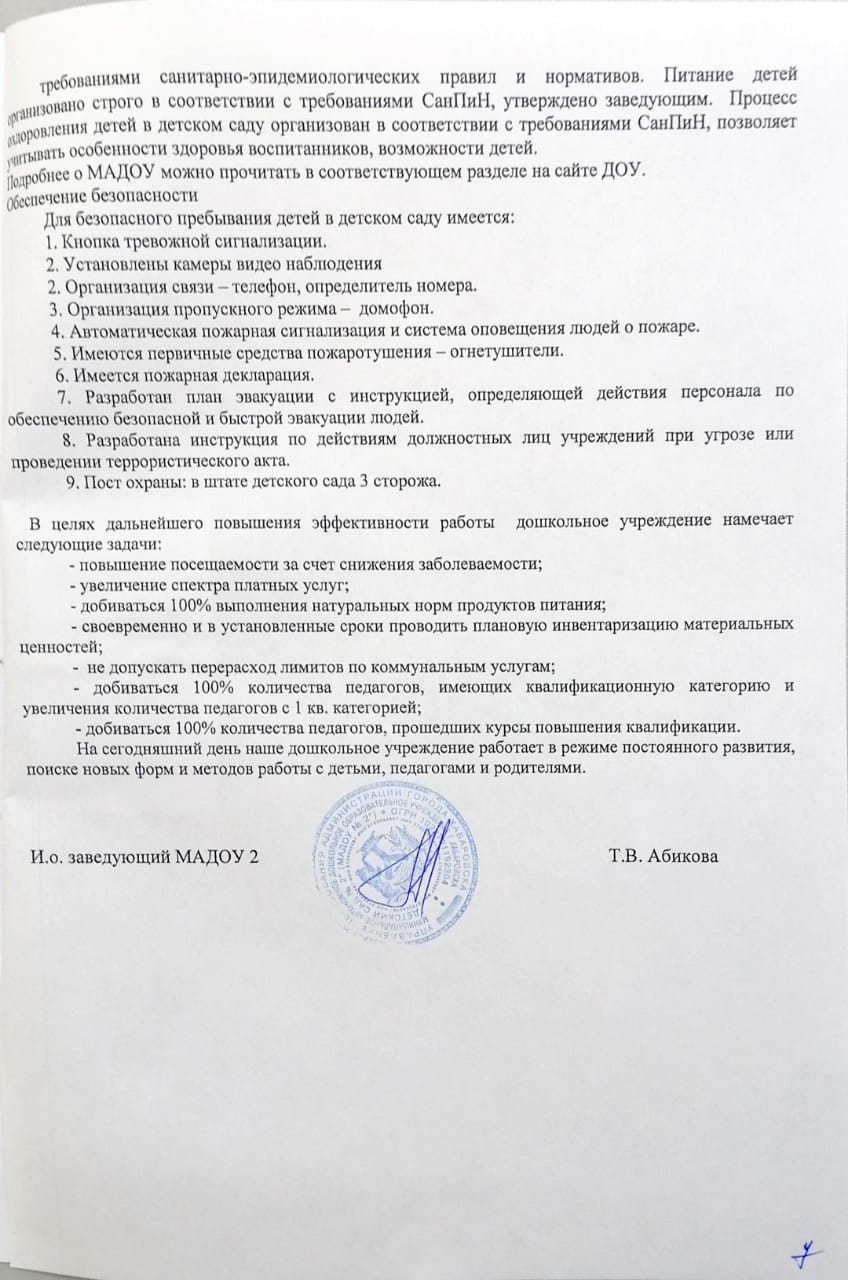 Уровень образованияУровень образованияСтаж работыСтаж работыСтаж работыСтаж работыСтаж работывысшееобразованиесредне-специальноедо 5летот 5-10летс 10 до15 летс 15 до20 летс  20 лет и выше8524232Аттестованы на категориюАттестованы на категориюВысшая1Первая2ВтораянетСоответствие занимаемой должности9Не аттестованы0Количество педагогов имеющих курсовую подготовкуКоличество педагогов, не имеющих курсовую подготовку130